ALEX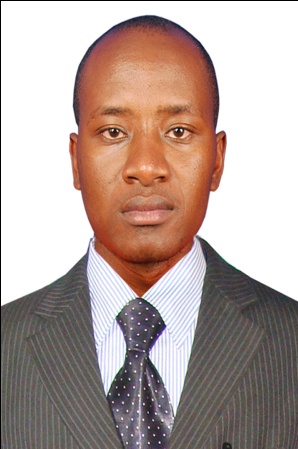 Alex.363548@2freemail.com ACADEMIC QUALIFICATIONS.2010-2012: MOI UNIVERSITY ELDORET: attained a diploma in hospitality2006-2009: ST.TERESAS HIGH SCHOOL KITALE: attained a mean grade of B-                           1998-2005   : MATISI PRIMARY SCHOOL KITALE: attained a mean grade of B plain of 331/500marksSKILLS PROFILE.                                                                                                                                                    COMMUNICATION SKILLS.                                                                                                                                                           Learnt to speak effectively in formal meetings through my course representatives duties                                                                                                                                                                       Experience of dealing effectively with a wide range of customers during my internship period.               TEAMWORK.                                                                                                                                                                              Learnt how to listen to needs of others and provide support and solutions.                                                                  Gained insight into how teams can develop strategies to deal with problems through participating as a team member in my assignments as part of my course back at the university.PERSONAL ORGANIZATION AND TIME MANAGEMENT. Adapted successfully to the various departments within the organization during my internship period.                                                                                                                                                                                              I perform my duties diligently under minimal supervision.                                                                                                                                                                                               I have fundamental knowledge in; Microsoft office, Microsoft excels; Microsoft power point, Page making, Mail merging and internet surfing.WORKING EXPERIENCE. Worked with the Naivas supermarket Ltd as a cashier and later with leopard restaurant Diani as a waiterDUTIES AND RESPONSIBILITIES AS WAITERI) collect payment from clients                                                                                                                       II) Take orders from patrons for food or beverages                                                                                                                   III) Remove dishes and glasses from tables or counters,III) Present menu to patrons and answer questions about menu items, making recommendations upon request.                              V) Clean tables and/or counters after patrons have finished diningVI) Prepare tables for meals, including setting up items such as linens, silverware, and glassware.VIII) Check with customers to ensure that they are enjoying their meals and take action to correct any problemsDUTIES AND RESPONSIBILITIES AS A CASHIERI) Receiving money from the clients at the counter and making sure it’s genuine legal tenderII) Feeding the total cost into the system and giving back the balance to the clientIII) Welcoming and greeting clientsIv) Handling minor client complaints at the counterv) Accounting for daily cash transaction at the end of the day and submitting the result to the chief cashiers officeAWARDS.Certificate of participation in Moi University sports programmeCertificate in Computer Application (credit).                                                                                                                 Certificate in customer service with Leopard restaurant DianiACTIVITIES/INTRESTS.                                                                                                                                                  SPORT: I was a member of the football team back at the universityTRAVELLING: I enjoy experiencing new cultures and have travelled to various parts of Kenya.                           OTHER: I like reading and socialising.                                                                                                